OCR AS/A-level Year 1 Biology A exam practice answers8 Exchange surfaces1	The correct answer is row B.	[1]2	(a)	It has a small surface area to volume ratio. Activity requires a lot of oxygen for aerobic respiration. Diffusion is too slow.	[3]	(b)	(i)		[2] 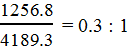 		(ii)	As size increases, the surface area to volume ration decreases, from 1.5 : 1 at 
radius 2 cm to 0.3 : 1 at radius 10 cm.	[2]3	(a)	Elastic tissue causes recoil.		Ciliated epithelium traps and removes foreign bodies.		Smooth muscle contracts to constrict the lumen. 	[3]	(b)	The goblet cells secrete mucus, which traps pathogens that may cause disease. 
The cilia move the mucus up towards the throat.	[3]	(c)	Damaged elastic fibres could not cause recoil and are less able to expel air. 
The alveoli may burst.	[2]	(d)	It is more difficult to move air along the airways, which causes breathlessness.	[2]4	(a)	The subject breathes normally with a nose clip to ensure all air is taken from the chamber. Measure the difference in height between peak and trough on the trace. Measure three peaks and calculate a mean.	[3]	(b)	Air contains only 20% oxygen, which will run out quickly.	[2]	(c)	The subject must be healthy. Sterilise the mouthpiece before use. Ensure the 
soda lime is working to remove carbon dioxide.	[2]